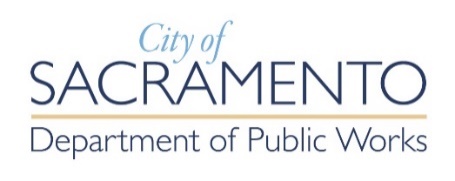 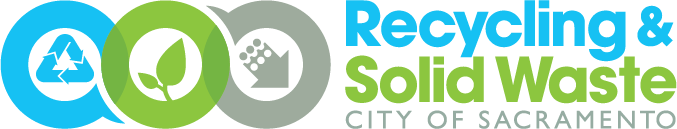 Post-Event Diversion ReportOrganizers of events of 2,000+ people that charge an admission price must report on the diversion (recycling) efforts that were implemented and the amount of material diverted and disposed at the event. Please complete and return this form to the Recycling and Solid Waste Division, Commercial Waste Compliance team at wastecompliance@cityofsacramento.org within 60 days of the completion of your event. Failure to provide a post-event report may result in the denial of future requests for special event permits.1.  Contact InformationEvent Name: Event Date(s):  Event Contact Name: Title: Email:  	 Phone Number: Company Address: 2. Tonnage InformationProvide the overall tons of each waste stream generated at the event. Contact your waste hauler to obtain this information. If data is in pounds, please indicate this.Tons of Waste Disposed: Tons of Recyclables Diverted:  Tons of Organics Diverted: 3. Waste Diversion EffortsDescribe the diversion and waste reduction efforts that were implemented at the event: